AC313                                       Chapter 15                                  Glossary
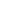 10K report Annual report containing a company's annual financial statements plus a substantial amount of other information; filing with the SEC required of all publicly traded companies.Control Objectives for Information and Related Technology (COBIT) Information technology security and control standard published by the Information Systems Audit and Control Association." Enterprise Risk Management—Integrated Framework " COSO report that defines and explains enterprise risk management.enterprise risk management (ERM) Process effected by an entity's board of directors, management, and other personnel in strategy setting across the enterprise to identify potential events that could affect the entity, to manage risk within its risk appetite, and to provide reasonable assurance regarding the achievement of entity objectives.Guidelines Manual Product of the United States Sentencing Commission that contains a section providing mitigating factors for corporations with acceptable internal control and ethics systems."Internal Control—Integrated Framework" COSO report of 1992 that defines internal control processes in a comprehensive way.ISO 27002 Code of Practice replaced by ISO 27002.ISO/IEC 17799 Code of Practice for information security management published by the International Organization for Standardization and the International Electrotechnical Commission.Office of the SEC Chief Accountant Individual who advises the SEC on accounting and auditing matters and works closely with various accounting and auditing standards setting bodies, including the FASB, the IASB, the AICPA, and the PCAOB.Public Company Accounting Oversight Board A SOX-created organization that oversees auditors of public companies.Report of the National Commission on Fraudulent Financial Reporting COSO report of 1987, part of the Treadway Report, that focuses on preventing fraudulent financial reporting.United States Sentencing Commission Commission charged with setting uniform federal sentencing guidelines specified in its Guidelines Manual that require judges to base their sentences on a point system.